LESSON DEVELOPMENT FOUR LESSON EVALUATION  Use the circle below to answer the questions. 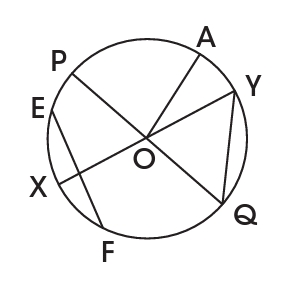 1.  Measure radius OA. Copy and complete: OA =  _______2.  Name four other radii. (Radii is the plural of radius.) 3.  Copy and complete: OY =  _______, OQ =  _______, OY =  _______4.  Are all the radii of the same length? YES/NO5.  Measure the diameter POQ. 6.  Name another diameter and find its length. 7.  Compare the length of a diameter with the length of a radius. What do you observe? Copy and complete these statements. 8.  The length of a diameter is _______ the length of a radius. 9.  The length of a radius is _______ that of a diameter. 10.  Measure EF and QY. Record their lengths. 11.  Compare the lengths of EF and QY with the length of POQ and XOY respectively. What do you observe?REFERENCE – NEW METHOD MATHEMATICS BOOK 5. PAGE – 233 (EXERCISE 1).